Российская ФедерацияИркутская областьБоханский Муниципальный районАДМИНИСТРАЦИЯПОСТАНОВЛЕНИЕИ.о МэраБоханского муниципального района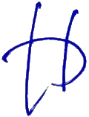 Е.Б. Рогулькин      НОМЕНКЛАТУРАи объемы резерва материальных ресурсов для ликвидации чрезвычайных ситуаций природного и техногенного характера, а также для целей гражданской обороны на территории Боханского муниципального района25.11.2022г.№788О ВНЕСЕНИИ ИЗМЕНЕНИЙ В ПОСТАНОВЛЕНИЕ АДМИНИСТРАЦИИ БОХАНСКОГО МУНИЦИПАЛЬНОГО ОБРАЗОВАНИЯ «БОХАНСКИЙ РАЙОН» ОТ 05.04.2022 ГОДА №287 «О СОЗДАНИИ, ХРАНЕНИИ, ИСПОЛЬЗОВАНИИ И ВОСПОЛНЕНИИ РЕЗЕРВА МАТЕРИАЛЬНЫХ РЕСУРСОВ ДЛЯ ЛИКВИДАЦИИ ЧРЕЗВЫЧАЙНЫХ СИТУАЦИЙ ПРИРОДНОГО И ТЕХНОГЕННОГО ХАРАКТЕРА, А ТАКЖЕ ДЛЯ ЦЕЛЕЙ ГРАЖДАНСКОЙ ОБОРОНЫ НА ТЕРРИТОРИИ БОХАНСКОГО МУНИЦИПАЛЬНОГО РАЙОНА»В соответствии с пунктом 7 части 1 статьи 15 Федерального закона от 06.10.2003 № 131-ФЗ «Об общих принципах организации местного самоуправления в Российской Федерации», пункта «д» части 2 статьи 11 Федерального закона от 21.12.1994 № 68-ФЗ «О защите населения и территорий от чрезвычайных ситуаций природного и техногенного характера», части 3 статьи 11 Федерального закона от 12.02.1998 № 28-ФЗ «О гражданской обороне», постановлением Правительства РФ от 27.04.2000 № 379 «О накоплении, хранении и использовании в целях гражданской обороны запасов материально-технических, продовольственных, медицинских и иных средств», постановлением Правительства Российской Федерации от 21.05.2007 № 304 «О классификации чрезвычайных ситуаций природного и техногенного характера», методическими рекомендациями по созданию, хранению, использованию и восполнению резервов материальных ресурсов для ликвидации чрезвычайных ситуаций природного и техногенного характера от 19.03.2021 № 2-4-71-5-11, методическими рекомендациями по определению номенклатуры и объемов создаваемых в целях гражданской обороны запасов материально-технических, продовольственных, медицинских и иных средств накапливаемых федеральными органами исполнительной власти, органами государственной власти субъектов Российской Федерации, органами местного самоуправления и организациями от 29.12.2021 № 2-4-71-12-11, протокола заседания эвакуационной комиссии Иркутской области от 04.04.2022 года №1, руководствуясь ч.1 ст.20 Устава Боханского муниципального районаПОСТАНОВЛЯЕТ:1.Внести в постановление администрации Боханского муниципального района от 05.04.2022 № 287 «О создании, хранении, использовании и восполнении резерва материальных ресурсов для ликвидации чрезвычайных ситуаций природного и техногенного характера, а также для целей гражданской обороны на территории Боханского муниципального района»  (далее – Постановление) следующие изменения: -приложение к Постановлению изложить в новой редакции (Прилагается).2.Постановление вступает в силу со дня его подписания, подлежит официальному опубликованию в районной газете «Сельская правда» и размещению на официальном сайте администрации Боханского муниципального района в информационно-телекоммуникационной сети «Интернет».3.Контроль за исполнением настоящего постановления оставляю за собой.Приложениек постановлениюадминистрации муниципального образования «Боханский район»Приложениек постановлениюадминистрации муниципального образования «Боханский район»Приложениек постановлениюадминистрации муниципального образования «Боханский район»Приложениек постановлениюадминистрации муниципального образования «Боханский район»Приложениек постановлениюадминистрации муниципального образования «Боханский район»от25.11.2022г.№788№ п/пНаименованиематериальных средствЕдиница измеренияНорма потребления на чел. в суткиОбъемы резерва материальных ресурсов(50 чел)Запасы продовольственных средств на 3 сутокЗапасы продовольственных средств на 3 сутокЗапасы продовольственных средств на 3 сутокЗапасы продовольственных средств на 3 сутокЗапасы продовольственных средств на 3 сутокКонсервы мясныекг0,15022,5Консервы рыбныекг0,10015Продукция молочной и сыродельной промышленностикг0,0253,75Масло растительноекг0,0101,5Чайкг0,0020,3Сахар-песоккг0,07511,25Крупа гречневаякг0,0406Крупа рисоваякг0,0406Изделия макаронныекг0,0406Соль поваренная пищеваякг0,0203Хлеб и хлебобулочные изделиякг0,46069Масло животноекг0,0507,5Фрукты сушеныекг0,0152,25Консервы плодовые и ягодные, экстракты ягодныекг0,10015,0Консервы овощные, томатныекг0,46069,0Приправа пищеваякг0,00010,015Спичкикоробок0,575Обеспечение водой на 3 сутокОбеспечение водой на 3 сутокОбеспечение водой на 3 сутокОбеспечение водой на 3 сутокОбеспечение водой на 3 сутокПитьел/чел.сут.2,5375Приготовление пищи, умывание, в том числе:л/чел.сут.7,51125приготовление пищи и мытье кухонной посудыл/чел.сут.3,5525мытье индивидуальной посудыл/чел.сут.1150мытье лица и рукл/чел.сут.345019.Удовлетворение санитарно-гигиенических потребностей человека и обеспечение санитарно-гигиенического состояния помещенийл/чел.сут.21315020.Прачечные, химчисткил/кг40600021.Для медицинских учрежденийл/чел.сут.50750022.Полная санобработка людейл/чел.сут.456750Товары первой необходимости и вещевого имуществаТовары первой необходимости и вещевого имуществаТовары первой необходимости и вещевого имуществаТовары первой необходимости и вещевого имуществаТовары первой необходимости и вещевого имущества23.Мыло хозяйственноекг/мес.0,2124.Мыло туалетноекг/мес.0,2125.Одноразовая посудаштук345026.Раскладная кровать с матрацемштук5027.Одеялоштук5028.Подушкаштук5029.Комплект постельного белья (простынь, наволочка, пододеяльник.)штук5030.Рукавицыпара5031.Носкипара5032.Футболкаштук5033.Лодкаштук134.Полотенце (50х70)штук5035.Палатка зимняя (в комплекте)штук136.Палатка штабная штук1Средства связи и оповещенияСредства связи и оповещенияСредства связи и оповещенияСредства связи и оповещенияСредства связи и оповещения37.Радиостанции носимые(шт.)538.Мегафоны ручные(шт.)1039.Громкоговоритель ГР-100(шт.)240.Маршрутизатор(шт.)141.Аппаратура П-166М в комплекте(шт.)1Другие материальные ресурсыДругие материальные ресурсыДругие материальные ресурсыДругие материальные ресурсыДругие материальные ресурсы42.Насос Водомёт ПРОФ 55/75 скважинный(шт.)143.Насос погружной Дренажник 110/8(шт.)144.Насос автомат Джамбо 70/50 Н-50(шт.)145.Насос консольный К-100-65-200 СД(шт.)146.Насос циркуляционный РН-400 Е(шт.)247.Провод СИП-4 4х16(м)10048.Провод СИП-2 3х50+1х50 (Главный запас)(м)20049.Провод СИП-4 4х95(м)10050.Зажим анкерный DIN 95-120(шт.)1051.Зажим анкерный ЗАБ 16-25 М (PA25x100)(шт.)2052.Рубильник ЯБПВУ 100А(шт.)253.Бензиновый генератор TSS SGG 16000EH3LA, 15кВт, 3-х фазный(шт.)154.Генератор бензиновый ELEMAX SH 4000, 2,7кВт, 1 фазный(шт.)1Создаваемые запасы в зонах пожаровСоздаваемые запасы в зонах пожаровСоздаваемые запасы в зонах пожаровСоздаваемые запасы в зонах пожаровСоздаваемые запасы в зонах пожаров55.Насос шестеренный навесной НШН-600(ед.)156.Мотопомпа бензиновая WP-10A(ед.)157.Рукав пожарный «Универсал», 51мм в сборе с головками ГР-50(Скатка по 20м)(ед.)358.Ранцевый лесной огнетушитель РЛО-М «Ермак-15»(шт.)359.Полуприцеп-цистерна тракторный ЛКТ-3,5П, с водяным насосом и оборудованием для тушения пожаров(шт.)160.Самоспасатель СПИ-20 (изолирующий на 20мин.)(шт.)561.Респираторы универсальные(шт.)1062.Аптечка противоожоговая (пластиковый чемодан)(шт.)363.Боевая одежда пожарного, в том числе шлем, перчатки и сапоги резиновые пожарного(к-т)564.Фонарь налобный(шт.)565.Фонари карманные, переносные(шт.)5НефтепродуктыНефтепродуктыНефтепродуктыНефтепродуктыНефтепродукты66.Автомобильный бензин АИ-92тонн1,567.Дизельное топливотонн1,5